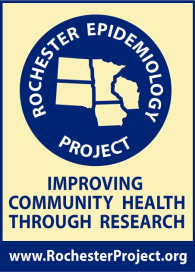 Rochester Epidemiology ProjectCommunity Advisory Board - orientationSaturday, September 29, 2012 – 9:00amCharter House – Room 1-158orientation agendaSaturday, September 29th Saturday, September 29th Saturday, September 29th TimeEventSpeaker9:00am – 9:30amIntroductionsDr. Barbara Koenig9:30am – 10:00amREP Description and GoalsDr. Barbara Yawn10:00am – 10:30amAlzheimer’s StudyDr. Rosebud Roberts10:30am – 11:00amData Protection PracticesJosh Pankratz11:00am – 11:30amPrivacy & HIPAAKathy Meyerle11:30am – 12:00pmQuestions and DiscussionDr. Barbara YawnDr. Barbara KoenigDr. Walter Rocca